Схема предохранителей и реле Ford Transit(2006-2013)Автомобили с левым расположением рулевого колеса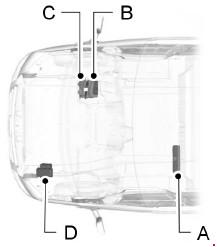 А - Дополнительный блок плавких предохранителей
B - Стандартный блок релеC - Внутренний блок предохранителей
D - Подкапотный блок предохранителейБлок предохранителей под сиденьем водителя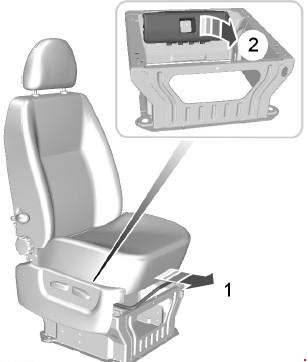 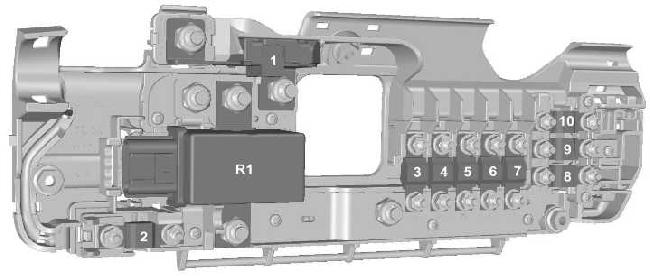 Блок предохранителей в моторном отсеке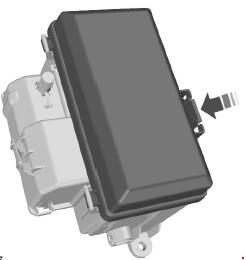 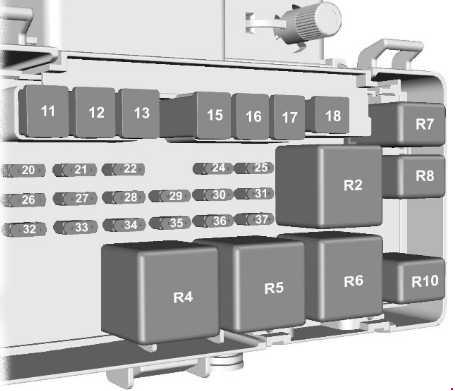 Блок предохранителей за перчаточным ящиком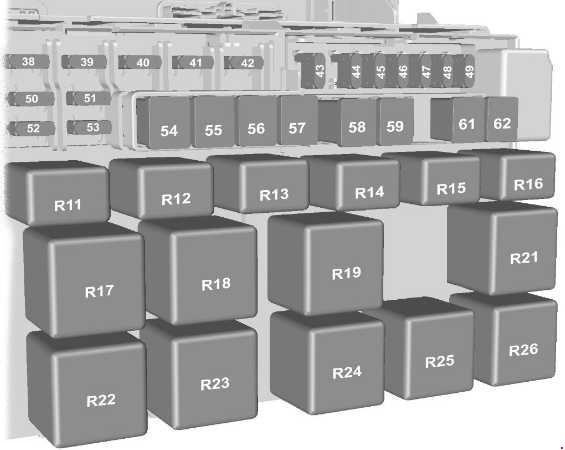 Блок предохранителей за перчаточным ящиком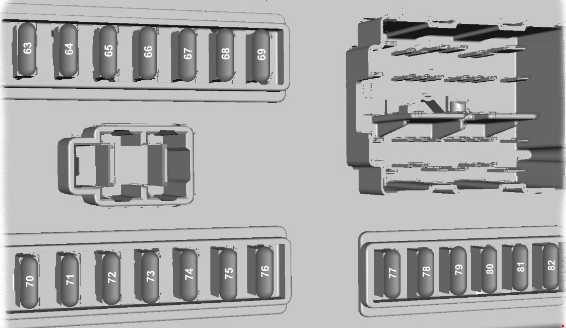 Дополнительные предохранители№АНазначение1350Стартер и генератор260Питание электрораспределительной коробки со стороны пассажира, обеспечивающая запуск двигателя/ Электрораспределительная коробка со стороны пассажира КЫ5 для системы запуска/остановки двигателя3100Подвод питания к распределительной коробке в моторном отсеке (не важно для пуска)440Электрообогрев ветрового стекла, правая сторона5100Подвод питания к стандартному блоку реле (не важно для пуска)640Электрообогрев ветрового стекла, левая сторона760Подвод питания к распределительной коробке в салоне (не важно для пуска)860Пользовательский разъем960Пользовательский разъем1060Пользовательский разъемРелеРелеРелеR1Выключатель второй аккумуляторной батареиВыключатель второй аккумуляторной батареи№АНазначение1160Электродвигатель вентилятора системы охлаждения двигателя1230Цепи питания тягово-сцепного устройства прицепа и блока тягово-сцепного устройства прицепа (KL30)1340Насос ABS и ESP14-Не используется1560Свечи подогрева1660Реле зажигания (KL15 #3)1730Включение стартера1840Между цепью питания системы зажигания (KL15) и электрораспределительной коробкой со стороны пассажира (автомобили без системы запуска/остановки двигателя)18-Не используется (автомобили с системой запуска/остановки двигателя)19-Не используется2010Питание ABS. ESP. датчика положения рулевого вала и датчика рысканья (YAW) (KL30)2125Клапаны и блок управления ABS и ESP22-Не используется23-Не используется245Топливный насос (автомобили без вспомогательного подогревателя, работающий на топливе)2420Топливный насос (автомобили со вспомогательным подогревателем, работающим на топливе)25-Не используется2615Реле мощности PCM275Топливный насос (автомобили со вспомогательным подогревателем, работающим на топливе)285Комбинированный датчик температуры и массового расхода воздуха (T-MAF)295Мониторинг свечи накаливания испарителя307.5Звуковой клапан продувки3115Насос YAP/UEGO3220Свеча подогрева испарителя3310Фонари заднего хода3420Электропитание прицепа KL1535-Не используется3610Муфта компрессора системы кондиционирования37-Не используетсяРелеРелеРелеR2R2Свечи подогреваR3R3Буксировка прицепа (KL15)R4R4Включение стартераR5R5Принудительная подача (KL15 #4)R6R6Принудительная подача (KL15 #3)R7R7Топливный насосR8R8Свеча подогрева испарителяR9R9Не используетсяR10R10Электромагнит муфты компрессора кондиционера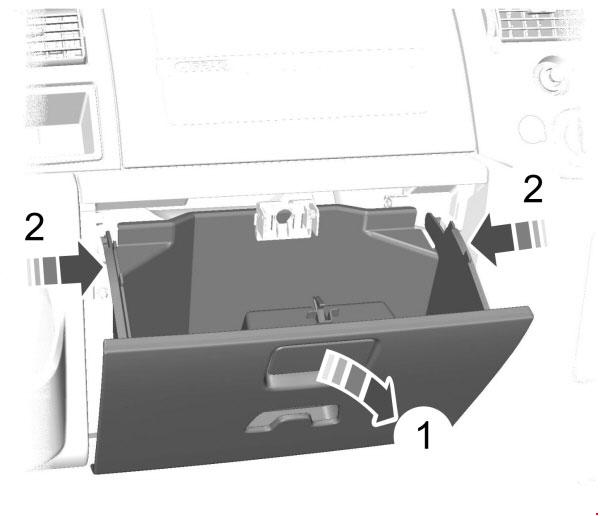 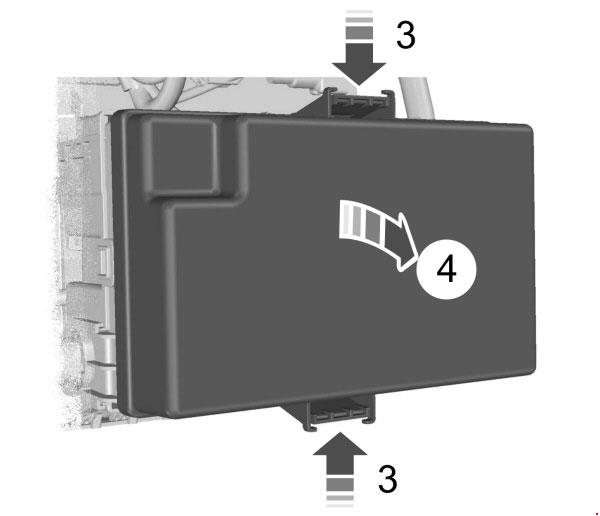 №ААНазначение382020Очиститель заднего стекла391010Передние и задние органы управления системой кондиционирования4055Не используется4155Тахограф4255Система регулировки уровня световых пучков, главный выключатель (KL15)432020Электрообогрев передних сидений442020Звуковой сигнал452020Переднее дополнительное гнездо питания461010Обогрев боковых зеркал заднего вида, если установлен CAT 1472020Прикуриватель4855Питание катушек реле, зеркала с электроприводом492020Заднее дополнительное гнездо питания501010Дальний свет фар. левая сторона511010Дальний свет фар. правая сторона521010Ближний свет фар (левая сторона)531010Ближний свет фар. правая сторона543030Предохранитель цепей включения ближнего и дальнего света фар. подсветки при движении в дневное время, тахографа и вентилятора дополнительного топливного отопителя554040Электродвигатель вентилятора отопителя562020Электропривод стеклоподъемников573030Электродвигатель вентилятора отопителя задней части салона583030Электродвигатель переднего стеклоочистителя593030Обогреватели заднего стекла и зеркал заднего вида60--Не используется616060Реле зажигания (KL5 #1)626060Реле зажигания (KL5 #2)РелеРелеРелеРелеR11R11Цепь включения ближнего света фарЦепь включения ближнего света фарR12R12Обогрев наружных зеркал (если установлена сигнализация CAT 1). гнездо электропитания (если сигнализация CAT 1 не установлена)Обогрев наружных зеркал (если установлена сигнализация CAT 1). гнездо электропитания (если сигнализация CAT 1 не установлена)R13R13Фары - дальний светФары - дальний светR14R14Звуковой сигналЗвуковой сигналR15R15Подсветка при движении в светлое времяПодсветка при движении в светлое времяR16R16Программируемый топливный отопительПрограммируемый топливный отопительR17R17Обогрев задних стекол или зеркал заднего вида (или обогрев правой части заднего стекла, если установлена сигнализация CAT 1)Обогрев задних стекол или зеркал заднего вида (или обогрев правой части заднего стекла, если установлена сигнализация CAT 1)R18R18Обогрев заднего стекла (правая сторона), если установлена сигнализация CAT 1Обогрев заднего стекла (правая сторона), если установлена сигнализация CAT 1R19R19Принудительная подача (KL15 #2)Принудительная подача (KL15 #2)R20R20Электрораспределительная коробка со стороны пассажира KL15 (только автомобили с системой запуска/остановки двигателя)Электрораспределительная коробка со стороны пассажира KL15 (только автомобили с системой запуска/остановки двигателя)R21R21Принудительная подача (KL15 #1)Принудительная подача (KL15 #1)R22R22Обогрев ветрового стекла, правая сторонаОбогрев ветрового стекла, правая сторонаR23R23Стеклоочиститель (высокая и низкая скорость очистки)Стеклоочиститель (высокая и низкая скорость очистки)R24R24Очиститель заднего стеклаОчиститель заднего стеклаR25R25Стеклоочиститель (вкл. и выкл.)Стеклоочиститель (вкл. и выкл.)R26R26Обогрев ветрового стекла, левая сторонаОбогрев ветрового стекла, левая сторона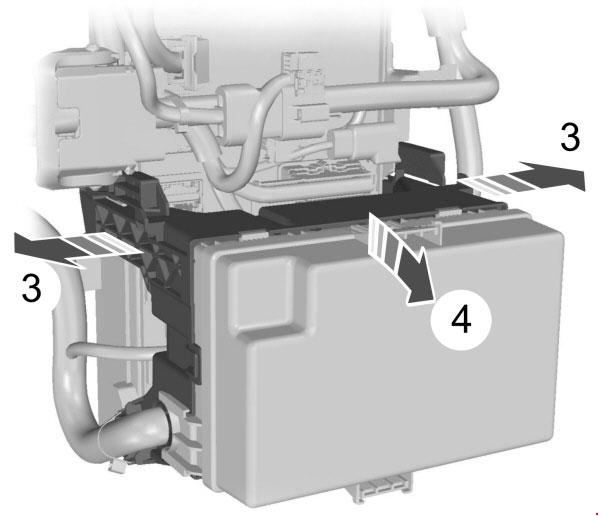 №АНазначение635Система помощи при парковке задним ходом, датчик дождя642Датчик положения педали акселератора6515Выключатель стоп-сигналов665Панель приборов, питание охранной системы PATS, тахограф, подсветка панели управления6715Насос омывателя6810Блок управления удерживающими системами6920Выключатель внешних осветительных приборов (KL15)7020Эхолокатор с аварийным питанием715Выключатель внешних осветительных приборов (KL30)7210Питание регулятора потребляемой мощности АКБ. OBDII (KL30)7315Питание блоков аудио- и навигационной систем и мобильного телефона745Панель приборов, таймер вспомогательного отопителя, питание системы посадки автомобиля без помощи ключа, датчик движения в салоне (К1_30)757.5Боковые огни с правой стороны767.5Боковые огни с левой стороны775Питание замка зажигания, питание обмоток датчиков отключения АКБ7815Система централизованной блокировки замков797.5Фонарь освещения номерного знака, боковые габаритные огни8015Передние противотуманные фары8110Задние противотуманные фонари823Штатное питание аудиоблока и щитка приборов№АНазначениеРасположение8310Модуль управления электрооборудованием буксируемого прицепаНиша для ног с левой стороны847.5DPF - контроль работы свечей подогреваЭлектрораспределительная коробка, расположенная под моторным отделением